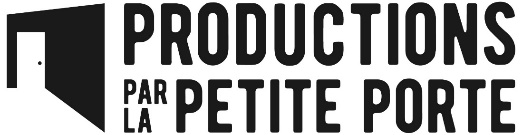 COMMUNIQUÉ DE PRESSEPOUR DIFFUSION IMMÉDIATELES PRODUCTIONS PAR LA PETITE PORTEVOUS INVITE AU LANCEMENT DE SON TOUT PREMIER BALADORouyn-Noranda, le 5 octobre 2020 – C’est avec une fierté équivalente à celle de Rocky quand il a réussi à tabasser Mr. T, dans Rocky III, que Les Productions Par la Petite Porte vous attend pour le dévoilement de son intrusion dans l’univers de la création audio-numérico-deux-point-zéro-humoristique.Les Productions Par la Petite Porte, c’est notamment l’organisme producteur du succès populaire Les Volubiles – Humour spontané, qui a réussi, pendant plus d’une décennie, à faire payer des gens, pour venir voir du monde habillés de manière douteuse raconter n’importe quoi. Nous sommes également coupables des succès théâtraux et hautement intellectuels 2 Hommes Tout Nus et Boeing Boeing, spectacles ayant ramené à la mode le théâtre d’été et les moustaches crayons. C’est donc avec le désir d’entrer de plein fouet, 20 ans trop tard, dans le XXIe siècle, que nous avons décidé d’offrir au public de la région, du monde et peut-être même d’ailleurs… un divertissement en Flux RSS à la fine pointe de la technologie web, et ce, tout en restant dans la plus pure tradition rétro-quétaino-full drôle des Productions PPP.L’animateur de ce futur phénomène du podcast Made in Abitibi, Pascal Binette, vous invite à la présentation de son équipe de rêve (v.f. de Dream-Team pour les pas bilingues) ainsi qu’au dévoilement de notre concept vraiment « dans l’air du temps », si on était en 2013... Nous vous attendons avec impatience le mardi 13 octobre à 11h dans le stationnement du Passion Bronzage Plus de Rouyn-Noranda (83, rue Perreault Est, coin du Portage) afin d’assister à notre premier pas en direction du futur de l’Entertainment post-transistor. Grâce à l’égoportrait que vous vous croquerez sur place, vous pourrez clamer à vos chums dans quelques années, preuve à l’appui: « J’étais là, pis…eee…c’est ça… ». Un léger goûté sera également offert sur place.Pour tout savoir de cette folle incursion au pays du numérique et avoir un avant-goût, vous pouvez également « sniquer » sur notre page facebook.com/ProductionsPPP. Dévoilement du Balado des Productions Par la Petite PorteMardi 13 octobre à 11 h Stationnement du Passion Bronzage Plus de Rouyn-Noranda (83, rue Perreault Est)Source : Pascal Binette, directeur artistique des Productions P.P.P819-763-9582lesproductionsppp@gmail.com